Пояснительная запискаПринятие программы развития  школы обусловлено возрастанием роли образовательной сферы в социально-экономическом развитии страны, необходимостью улучшения содержания и технологий образования, развитием системы обеспечения качества образовательных услуг, повышением эффективности управления, развитием системы непрерывного образования.  Современные дети - такие разные с виду и такие одинаковые по сути. Их объединяет желание быть значимыми для себя и полезными для других. Им нужна забота, понимание и внимание. Поэтому нам необходимо создать условия для развития свободной, мыслящей, деятельной, социально-адаптированной личности, получившей добротное образование и обладающей  гражданской ответственностью.    Необходимо, чтобы мы выпускали из  стен школы воспитанную личность, считающуюся с нормами и правилами поведения, сложившимися в обществе, впитавшую в себя систему общечеловеческих ценностей, уважающую права личности и собственности.У выпускника современной школы должны быть сформированы готовность и способность творчески мыслить, находить нестандартные решения, проявлять инициативу. На школе лежит ответственность за воспитание адекватного политическим и юридическим переменам правового и политического сознания, в основе которых лежат важнейшие ценности общества: достоинство, свобода, уважение прав человека, гражданское согласие.Направленность программы развития  школы заключается в поиске внутренних источников развития, рационального использования накопленного инновационного потенциала образования и воспитания.В основе программы заложены следующие принципы:- целостность, саморазвитие;- приоритет нравственных ценностей, жизни и здоровья человека, свободного развития личности;-воспитание гражданственности, трудолюбия, уважения к правам и свободам человека, любви к природе, семье, Родине; воспитание патриотов России; граждан правового демократического государства, уважающих права и свободы личности, проявляющих активную   гражданскую позицию.- приобщение к лучшим традициям края.Основное содержание1. Паспорт программы развития.2. Информационная справка о  школе.3. Нормативно-правовое обеспечение Программы развития школы.4. Проблемный анализ состояния школы. Обоснование выбора приоритетных направлений развития образовательной среды.5. Концепция развития  школы на 2015-2020 годы.6. Основные направления и особенности реализации Программы развития.7. Ожидаемые результаты реализации Программы.8. Этапы и сроки реализации Программы развития школы.Паспорт программыИнформационная справкаОсобенности микрорайона ОУ                                           Состав обучающихся:Социальная характеристика  Состояние здоровья школьниковПо классам обученияПо типу классов Структура управления общеобразовательной организациейУсловия обучения, воспитания и трудаОснащение учебно-воспитательного процессаВсего учебных кабинетов - 26Интерактивных досок - 20Мультимедийных проекторов - 29Документ-камер - 4Компьютеров - 61Музыкальных центров - 10МФУ - 26Видеокамера - 1Цифровых фотоаппаратов - 2Создана единая локальная сеть, соединяющая 53 компьютераСпортивный зал - 1Тренажерный зал - 1Кабинеты информатики - 2 (1 мобильный)Библиотека и медиацентр - 1Медицинский кабинет - 1Многофункциональная спортивная площадка – 1Учебно-материальная база школы достаточна для реализации инновационных педагогических процессов, вместе с тем, требует последовательного развития и укрепления. Однако,  вшколе не хватает помещений для организации активного отдыха младших школьников во время перемен. Режим обученияРезультаты учебной деятельностиСистема дополнительного образования в школеЗдоровьесберегающие технологии в образовательном процессе Педагогический коллектив школы работает над созданием и развитием здоровьесберегающей среды в образовательном процессе. Школа не может влиять на все виды заболеваний, но в образовательном учреждении есть возможность организации профилактической работы по сокращению уровня таких заболеваний, как миопия, ортопедические отклонения. С целью сохранения здоровья учащихся, для устранения их перегрузок, снижения утомляемости, устранения жалоб на недомогания и усталость в школе проводится систематическая целенаправленная  работа по следующих направлениям:•      реализация психолого-социального сопровождения учащихся на каждом возрастном этапе; •      обеспечение условий для сохранения и укрепления здоровья учащихся и педагогов; •      создание активной образовательной среды с целью формирования устойчивой мотивации здорового образа жизни, интеграция вопросов здоровья  и здорового образа жизни в тематику различных дисциплин, классных часов, родительских собраний.  Действия педагогического коллектива по созданию здоровьесберегающих условий в школе:1.       Налажено сотрудничество педагогического коллектива школы с медицинскими, социальными учреждениями по  сохранению и укреплению здоровья обучающихся. 2.       Учащиеся  школы посещают спортивные кружки, секции, занимаются хореографией. 3.       В школе разработана тематика классных часов,  направленная на воспитание здорового образа жизни.4.       В школе осуществляются  тематические  проекты, проводятся Дни здоровья,  внеклассные мероприятия, пропагандирующие здоровый образ жизни.5.       Проводятся оздоровительные мероприятия в течение учебного дня – это физкультпаузы и физкультминутки, подвижные игры во время перемен в начальной школе. Медицинские обследования и диспансеризация учащихся, физическое воспитание, просветительская работа, посещение учащимися спортивных секций и кружков позволяют добиться, чтобы  количество учащихся с хроническими заболеваниями постепенно   уменьшалось.	Уровень качества успеваемости учащихся:Контингент учащихся достаточно сложен и разнороден. В школе наряду с одаренными детьми обучаются учащиеся, чьи способности средние или ниже среднего. Качество обучения в течении последних 3-х лет имеет тенденцию снижения при переходе из начального звена в основную школу,  старшее звено  не показывает высоких результатов качества, хотя результаты итоговой  аттестации  выпускников средней школы  по обязательным предметам и предметам по выбору стабильно выше краевых и по некоторым предметам выше муниципальных.  Причинами стабильности  успеваемости  является следующие факторы: -усиление контроля за успеваемостью обучающихся со стороны администрации, учителей, родителей; владение оценкой образовательных достижений (диагностика  УУД) обучающихся;- индивидуальная работа со слабоуспевающими обучающимися на основе анализа их ошибок;-контроль по отслеживанию посещаемости обучающимися учебных занятий.      Анализ результатов знаний, умений и навыков обучающихся по ступеням обучения показывает, что наиболее высокое качество знаний имеют обучающиеся начальных классов (60-70 %).  В среднем  и старшем звене качество снижается, соответственно на 2 этапе – 29-30 % и качество на 3 этапе обучения -  45-48 %. Воспитательная деятельность школы Целью воспитательной работы в школе является создание оптимальных условий для развития, саморазвития и самореализации личности ученика – личности психически и физически здоровой, гуманной, духовной и свободной, социально мобильной, востребованной в современном обществе. Принципы осуществления воспитательной работы в школе:-    создание в школе комфортной  психологической среды, способствующей раскрытию потенциала каждого ребёнка;-    участие педагогического коллектива в мотивации учеников на осмысление выбора дальнейшей деятельности;-     развитие патриотизма и гражданской ответственности;-    расширение работы по изучению прав человека, ознакомление педагогов с имеющимся опытом;-    соблюдение и изучение опыта применения здоровьесберегающих технологий в преподавании и организации жизнедеятельности школьников;-    активизация деятельности ученического самоуправления;-    сохранение и приумножение школьных традиций;-    расширение взаимодействия с различными учреждениями и организациями с целью привлечения специалистов в различные сферы воспитательной деятельности.Основные направления воспитательной работы:Программа воспитания и социализации обучающихся реализуется по следующим направлениям:воспитание гражданственности, патриотизма, уважения к правам, свободам и обязанностям человека;воспитание нравственных чувств и этического сознания;воспитание трудолюбия, творческого отношения к учению, труду, жизни;формирование ценностного отношения к здоровью и здоровому образу жизни;воспитание ценностного отношения к природе, окружающей среде;воспитание ценностного отношения к прекрасному, формирование представлений об эстетических идеалах и ценностях.Внеурочная работа (организация выставок, конкурсов, экскурсий, работа кружков, секций). Работа органов ученического самоуправления.Профориентационная работа.Работа с родителями.Взаимодействие с социумом.Работа кафедры (методического объединения) классных руководителей.Критерием оценки знаний и умений учащихся в системе дополнительного образования является способность обучающихся выполнять самостоятельно творческую работу по данному направлению, выполнение нормативов, участие в смотрах,  в соревнованиях, организации внутришкольных выставок, фестивалей, соревнований, учебно-исследовательских конференций, тематических круглых столов и др.  В школе создается система ученического самоуправления, которая затрагивает все сферы жизни: поддержание порядка и дисциплины; организация учебного процесса; организация внеклассной и внешкольной деятельности учащихся. Целью создания и деятельности органов ученического самоуправления является формирование у учащихся готовности и способности к управленческой деятельности. Гражданско-патриотическое, духовно-нравственное воспитание:  одно из основных направлений воспитательной работы школы, целью которого является формирование гражданско-патриотического сознания, развитие чувства сопричастности судьбам Отечества, сохранения и развитие чувства гордости за свою страну, воспитание личности гражданина-патриота Родины, способного встать на защиту государственных интересов страны.  По данному направлению традиционно проводятся встречи с ветеранами, торжественная линейка ко Дню Победы, участие в акциях, смотрах и конкурсах, тематические классные часы и музейные уроки, экскурсии, выполняются проектные работы, отмечаются исторические события. По данному направлению в школе работают кружки: «Растем патриотами», «Я - патриот», «История и культура кубанского казачества», «Юный патриот», «Основы духовно-нравственной культуры народов России», «Родная Кубань», «Школа юного - экскурсовода», «Музейное дело», «Поисковый отряд», «Люби и знай свой край». Школа является муниципальной инновационной площадкой по теме: «Совершенствование гражданско-патриотического воспитания в рамках реализации ФГОС» и успешно реализует этот проект. С целью укрепления здоровья и пропаганды здорового образа жизни организуется и проводится большое количество интересных и разнообразных общешкольных мероприятий: спортивные игры и конкурсы, классные часы. Ребята посещают занятия кружков «Аэробика для малышей», «Уроки здоровья», секции по настольному теннису, футболу, волейболу, баскетболу.С целью предупреждения дорожно – транспортного травматизма при содействии службы ГИБДД составляется ежегодно  и реализуется в период учебного года план мероприятий по профилактике детского дорожно-транспортного травматизма; организуются встречи для обучающихся с инспекторами  ГИБДД и ОВД, проводятся тематические классные часы. Организована работа кружков:  «Я пешеход и пассажир», «Школа безопасности», «Уроки выживания»  Воспитание экологической культуры, культурно-эстетическое развитие обучающихся школа осуществляет  через работу кружков «Мир вокруг нас», «Юный эколог», «Экология и мы», «В гармонии с природой», «Библиотечный час», «Я познаю мир», «Творческая карусель», «Музыкальная шкатулка», «Вокальный кружок». На протяжении нескольких лет в школе работает театральная студия «Вдохновение», силами которой организуются концерты ко Дню учителя, Дню матери, Международному женскому дню, Новогодние представления для учеников школы, воспитанников детских садов. Развитие интеллектуальных способностей, формирование УУД, раскрытие потенциала учащихся происходит на занятиях кружков: «Я познаю мир», «В гармонии с природой», «Познай себя», «Диалог».Результативность воспитательной, развивающей, формирующей работы школы можно проследить по количеству участий школьников в конкурсах, смотрах, предметных олимпиадах, конференциях, чтениях, фестивалях различных уровней от муниципального до международного. Выводы:1.       Основная проблема в воспитательной работе школы - это негативные изменения приоритетов в выборе нравственных ценностей в обществе в целом.2.       Смещение приоритетов подростков с непосредственно межличностного общения на виртуальное общение в социальных сетях. Нормативно-правовое обеспечениеПрограммы развития  школы- Конвенция о правах ребёнка (принята резолюцией 44/25 Генеральной Ассамблеи ООН от 20 ноября 1989 года);- Закон РФ «Об основных гарантиях прав ребёнка» от 24 июля 1998 года №124-ФЗ (ред. от 03.12.2011);- Закон РФ «Об образовании в Российской Федерации» от 29 декабря 2012 г. N 273-ФЗ;- Закон РФ «Об утверждении федеральной программы развития образования» от 10 апреля 2000 №51-ФЗ (ред. от 26.06.2007);- Федеральная целевая программа развития образования на 2011-2015г.г. (распоряжение Правительства РФ от 07.02. 2011 г. № 163-р;- Национальная образовательная инициатива «Наша новая школа» (утверждена Президентом РФ от 04.02.2010 г. № Пр-271);- Государственная программа «Патриотическое воспитание граждан РФ на 2011-2015 годы», постановление правительства РФ от 05.10.2010 № 795;        - Концепция долгосрочного социально-экономического развития Российской Федерации до 2020 года (распоряжение Правительства РФ от 17.11.2008 г. №1662-р);- Концепция общенациональной системы выявления и развития молодых талантов, утверждена Президентом РФ 03 апреля 2012г.;- Указ Президента Российской Федерации от 07.05.2012 г. №599 «О мерах по реализации государственной политики в области образования и науки»;- Указ Президента Российской Федерации от 01.06.2012 года №761 «О национальной стратегии действий в интересах детей на 2012-2017 годы»;- Федеральный государственный образовательный стандарт начального общего образования (утвержден приказом Минобрнауки РФ от 6 октября 2009 г. № 373,);- Федеральный государственный образовательный стандарт основного общего образования (утв. приказом Минобрнауки РФ от 17 декабря 2010 г. № 1897;- Концепция духовно-нравственного развития и воспитания личности гражданина России, А.Я.Данилюк, А.М.Кондаков, В.А.Тишков; Москва, Просвещение, 2009г.;- Санитарно-эпидемиологических правил  и нормативов СанПин 2.4.2.2821-10- Нормативно-правовые документы Министерства образования и науки Краснодарского края, департамента образования и науки муниципального образования города Краснодара.4. Проблемный анализ состояния школы. Обоснование выбора приоритетных направлений развития образовательной среды.Наши достижения и успехи:Реализована программа развития школы до 2015 года.В школе сложился творчески работающий коллектив педагогов, успешно осваивающий новые технологии обучения.В целях воспитания гражданина России через изучение ее правовой и государственной систем, истории гражданской жизни в стране,  школа реализует проект «Совершенствование гражданско-патриотического воспитания в рамках реализации ФГОС», являясь МИП.Для формирования у школьников навыков организации здорового образа жизни, осуществлено внедрение здоровьесберегающих технологий в учебный процесс.В преподавании широко используются современные формы организации учебного процесса, направленные на развитие и личностный рост учащихся.Успешно функционирует воспитательная система школы.Формируется  система психолого-педагогического обеспечения учебно-воспитательного процесса.Вывод:  школа  имеет все возможности и предпосылки для дальнейшей модернизации структуры и содержания образования для формирования Школы активных и успешных детей.Вместе с тем мы видим ряд проблем, требующих решения в процессе реализации настоящей программы развития школы.Анализ состояния образовательного процесса и других аспектов работы школы позволяет определить ряд проблем для решения их в модели (подпрограмме) «Школы активных и успешных детей»:Низкая организация системы мониторингов уровня подготовки и социализации школьников.  Блок программ дополнительного образования  не в полной мере удовлетворяет интересам школьников.При стабилизации состояния здоровья школьников сохраняется достаточно высокий уровень хронических заболеваний (нарушения органов зрения,  опорно-двигательного аппарата).Неполное соответствие  материальной базы  всех предметных кабинетов современным требованиям  ФГОС нового поколения.Недостаточность использования в педагогической практике современных образовательных технологий, в том числе информационных.Недостаточность эффективных методик для обеспечения контроля по выявлению проблем и своевременному реагированию на них.Необходимость овладения  системой многоуровневой оценки учебной и внеучебной деятельности обучающихся.5. Концепция развития школы на 2015-2020 годыНовое понимание роли образования как стратегического ресурса общества, обеспечивающего его прогресс во всех сферах, требует системных изменений в образовании. Школа как основная и самая продолжительная ступень образования, становится ключевым фактором обеспечения нового качества образования, от которого зависит дальнейшая жизненная успешность и каждого человека, и общества в целом. В национальной образовательной инициативе «Наша новая школа» подчеркивается: новая школа - это:•          переход на новые образовательные стандарты, современная система оценки качества образования, школа должна  соответствовать целям опережающего развития. В новой школе  обеспечивается  не только изучение достижений прошлого, но и технологий, которые будут востребованы в будущем,  по-разному организовано обучение на начальном, основном и старшем этапах;•          развитие системы поддержки талантливых детей;•          совершенствование учительского корпуса: новые учителя, открытые ко всему новому, понимающие детскую психологию и особенности развития школьников, хорошо знающие свой предмет;•          изменение школьной  инфраструктуры; школа становится центром взаимодействия  с родителями и местным сообществом,  с учреждениями культуры, здравоохранения, спорта, досуга, другими организациями социальной сферы;•          сохранение и укрепление здоровья школьников;•          расширение самостоятельности школ. Данные положения национальной инициативы «Наша новая школа» учтены при разработке Программы развития МБОУ СОШ №6 на период до 2020 года.Программа развития школы на период 2015-2020 г.г. является организационной основой реализации государственной политики в сфере образования. Программа развития обеспечивает научно-методическую разработку и апробацию системных изменений в деятельности учреждения, реализует новые подходы к формированию современной модели образования, отвечающей задачам Концепции долгосрочного социально-экономического развития Российской Федерации до 2020 года,  Национальной инициативы  «Наша новая школа», идеям Приоритетного национального проекта «Образование».Модель современной школы, как заявлено в национальной образовательной инициативе «Наша новая школа», должна соответствовать целям опережающего инновационного развития экономики и социальной сферы, обеспечивать рост благосостояния страны и способствовать формированию человеческого потенциала.У выпускника школы должны быть сформированы готовность и способность творчески мыслить, находить нестандартные решения, проявлять инициативу. Поэтому необходим переход к образовательной модели школы с ведущим фактором межчеловеческого взаимодействия, интерактивности, основанной на системно-деятельностном подходе в управлении и реализации образовательного процесса.Ключевой характеристикой такого образования становится не система знаний, умений, навыков сама по себе, а система ключевых компетентностей в интеллектуальной, общественно-политической, коммуникационной, информационной и прочих сферах.Следовательно, необходимо оценивать результаты деятельности школы с учётом ориентации образования на социальный эффект, с точки зрения сформированности ключевых компетенций, искать пути их повышения.Необходимо также дальнейшее развитие механизма государственно-общественного управления школой; развитие социокультурного пространства школы, внешних связей, дополнительного образования; системы поощрения наиболее результативных педагогов.Концептуально-прогностическая частьКонцепция развития школы – ценностно-смысловое ядро системы развития ОО, включает педагогические идеи, цели, принципы образования, стратегию их достижения в условиях функционирования информационно - образовательной среды, единства воспитания и образования. Интегрированная характеристика осуществляемой деятельности, ее направленность в реализации национальной доктрины «Наша новая школа» может быть сведена к определению основного назначения образовательной организации – миссии школы: подготовка на основе применения достижений современной педагогики образованных, нравственных, культурных, физически развитых молодых людей, способных к адаптации, межкультурному взаимодействию, совершенствованию, саморазвитию в быстро меняющихся социально-экономических условиях и информационном пространстве общественной жизни.   Основными принципами построения Программы развития школы являются принципы демократизации, сотрудничества, социальной адекватности, преемственности, гуманизации, диагностичности, ответственности, вариативности, открытости, динамичности, развития, соблюдения и реализации общероссийских, региональных, муниципальных правовых актов и постановлений, регулирующих деятельность образовательных организаций.Цель Программы развития:- создание условий и обеспечение непрерывного развития образовательной и воспитательной систем школы в инновационном режиме с целью достижения более высокого уровня образования, обновления структуры и содержания образования,  сохранения фундаментальности и развития практической направленности образовательных программ, которые отвечают потребностям  личности, государства и обеспечивают вхождение новых поколений в открытое информационное общество, сохранение традиций и развитие школы.Задачи Программы развития:•          изменение качества образования в соответствии требованиям ФГОС;•          создание условий для стабилизации качества знаний обучающихся (до 60-70% в начальной школе, до 45-55% на среднем и старшем уровне образования);•          обеспечение поддержки талантливых детей в течение всего периода обучения;•          овладение педагогами школы современными  педагогическими технологиями в рамках системно-деятельностного подхода и применение их в  профессиональной деятельности;•          создание условий для повышения квалификации  и самообразования педагогов при переходе на ФГОС нового поколения;•          обеспечение эффективного взаимодействия школы с организациями социальной сферы;•          обеспечение приоритета здорового образа жизни.Социально-педагогическая миссия школы:            удовлетворение образовательных потребностей обучающихся в соответствии с их индивидуальными возможностями в условиях воспитательно-образовательной среды, способствующей формированию гражданской ответственности, патриотизма, духовности, инициативности, самостоятельности, способности к успешной социализации в обществе на основе приобщения к мировым культурным ценностям. Путём простой передачи знаний не сформировать социально ответственную, активную личность, гражданина и патриота. Данная направленность современного образования может быть реализована только в процессе утверждения субъектной позиции как учеников, так и учителя, в педагогическом взаимодействии на основе активных и интерактивных форм обучения в соответствии с индивидуальными образовательными потребностями.             Результативность такого взаимодействия во многом определяется способностью учителя строить собственную профессиональную деятельность на основе новых принципов образования, конструировать новое содержание и технологии обучения и воспитания.            Под современными принципами образования мы понимаем 4 основополагающих принципа, которые были сформулированы в докладе Международной комиссии по образованию для XXI века, представленное ЮНЕСКО:·      научиться жить (принцип жизнедеятельности);·      научиться жить вместе;·      научиться приобретать знания (в целом — общие; по ограниченному числу дисциплин — глубокие и на протяжении всей жизни);·      научиться работать (совершенствовать профессиональные навыки, приобретать компетентность, дающую возможность справляться с различными ситуациями).            Ценности, на которых основывается и будет в дальнейшем основываться деятельность школы:гуманистическое образование, которое включает в себя свободное развитие и саморазвитие личности и её способностей;установление равноправных отношений, в том числе и с тем, что находится вне человека: с природными процессами, ценностями иной культуры;признание взаимного влияния и взаимоизменений;формирование, развитие и сохранение традиций своего учебного заведения;стремление к высокому уровню самоорганизации детского коллектива и педколлектива;безусловное обеспечение всех выпускников школы  качественным образованием на уровне государственного образовательного стандарта.Выполнение социально-педагогической миссии школы должно осуществляться за счёт реализации   следующих направлений и задач деятельности педагогического коллектива школы:ориентация содержания образования на приобретение обучающимися ключевых компетентностей, адекватных социально-экономическим условиям;готовность к разрешению проблем;технологическая компетентность;готовность к самообразованию;готовность к использованию информационных ресурсов;готовность к социальному взаимодействию;коммуникативная компетентность;поэтапный переход на новые образовательные стандарты с соблюдением преемственности всех ступеней образования;развитие интеллектуального и творческого потенциала обучающихся;сохранение и укрепление здоровья обучающихся, формирование потребности в здоровом образе жизни;совершенствование системы внутришкольного управления на основе эффективного использования информационно-коммуникационных технологий;формирование внутришкольной оценки качества образования (мониторинга) при переходе с одной школьной ступени на другую;развитие системы предпрофильной подготовки с целью осознанного выбора будущей профессии и успешной социализации обучающихся в обществе;формирование у школьников, социума позитивного образа школы, учителя и процесса обучения;бережное отношение к традициям школы, создающим её неповторимость и привлекательность;развитие воспитательного потенциала школы: системный подход к организации воспитательного процесса в школе; преобразование блока модуля ДО (дополнительное образование) в систему ДО, повышение его качества;развитие органов ученического самоуправления, детской общественной организации – клуба «Маргеловец»;развитие кадрового потенциала; внедрение новой модели аттестации педагогических кадров на основе педагогических компетентностей и Профессионального стандарта педагога;повышение эффективности комплексного использования современных информационных и педагогических технологий, обеспечивающих единое образовательное пространство школы;оптимизация организации учебного процесса в целях сохранения и укрепления здоровья обучающихся;оптимизация системы дополнительных образовательных услуг, повышение их качества.   Проектируемые существенные изменения  образовательной системы школы должны привести к достижению нового качества образования, повышению доступности качественного образования, более эффективному использованию имеющихся ресурсов. В связи с этим Программа развития школы разработана как программа управляемого, целенаправленного перехода школы  к получению качественно новых результатов образования обучающихся.6. Основные направления и особенности реализации Программы развитияПроект 1 «Школа активных и успешных детей»Определённые в Программе цели и задачи развития школы дают представление о планируемых инновациях, которые затрагивают такие элементы образовательного процесса как содержание образования, организационная и методическая работа, системы воспитательного процесса и дополнительного образования, психолого-педагогическое сопровождение и целостный мониторинг образовательного процесса.1. Совершенствование информационно-образовательной средыЦель – создание условий для развития личности и повышения качества образования за счет эффективного использования всех компонентов информационно-образовательной среды.Ожидаемые результаты:повышение качества образования;информационно-методическая поддержка образовательного процесса;обеспечение эффективного использования информационно-коммуникационных технологий, информационных ресурсов в образовательном процессе;электронное взаимодействие всех участников образовательного процесса.Обновление содержания образования, повышение качества образования обучающихся:реализация ФГОС НОО, ФГОС ООО и в перспективе ФГОС СОО;опытно-экспериментальная работа по внедрению новых УМК;совершенствование организации обучения на старшем уровне;применение современных образовательных технологий.Организация работы с одаренными детьми, развитие творческой личности ребенка:разработка и реализация программы «Одаренные дети школы 2015-2020 гг.»формирование индивидуальной образовательной траектории талантливых и способных детей, через различные формы обучения;повышение объема учебно-исследовательской деятельности в избранной предметной области, которая содействует полноценному раскрытию  интеллектуальных способностей обучающихся;внедрение в образовательный процесс моделей взаимодействия школы и высших учебных заведений по реализации образовательных программ старшей ступени, ориентированных на развитие одаренности и профессионального самоопределения обучающихся.            Принципы работы с одаренными детьми:Принцип дифференциации и индивидуализации обучения.Принцип максимального разнообразия предоставляемых возможностей.Принцип обеспечения свободы выбора учащимися дополнительных образовательных услуг.Принцип возрастания роли внеурочной деятельности одаренных детей через кружки, секции, факультативы, клубы по интересам.Принцип усиления внимания к проблеме межпредметных и метапредметных связей в индивидуальной работе с учащимися.Принцип создания условий для совместной работы обучающихся при минимальной роли учителя.Формы работы с одаренными учащимися:групповые занятия с сильными учащимися;кружки по интересам;конкурсы;участие в олимпиадах;работа по индивидуальным планам;научно-практические конференции. 4. Развитие инновационной активности учителей, их педагогического творчества, навыков самоорганизации, методического мастерстваПроект 2«Методическая культура педагога»Цель: овладение педагогами методологией системно–деятельностного подходаОсновные направления реализации проектаОжидаемые результаты:рост общекультурной и профессиональной компетентности педагогов;создание гибкой системы повышения профессионального мастерства педагогических работников в процессе педагогической деятельности;повышение качества преподавания;рост социально-профессионального статуса педагогов.Сохранение здоровья обучающихся.Выработка путей  сохранения и укрепления здоровья было и остается важной задачей педагогического коллектива, которая предусматривает  разные формы деятельности со всеми участниками образовательного процесса:сохранение экологии классных помещений;развитие здоровьесберегающей  культуры учителя, использование здоровьесберегающих технологий обучения и воспитания;привлечение родителей к различным оздоровительным мероприятиям;введение мониторинга факторов риска здоровья;ведение мониторинга заболеваемости учащихся в период сложной эпидемиологической обстановки;соблюдение инструкций по охране труда и учебно-воспитательному процессу для  учащихся.Проект 3«Здоровье школьника и педагога»Цель: создание эффективной модели сохранения и развития здоровья ребенка в условиях школы;  сохранение, укрепление психологического и физического здоровья  педагогов в ходе реализации образовательного процесса.Задачи:чёткое отслеживание санитарно-гигиенического состояния ОО;гигиеническое нормирование учебной нагрузки, объёма домашних заданий и режима дня;планомерная организация полноценного сбалансированного питания обучающихся с учетом особенностей состояния их  здоровья;развитие психолого-медико-педагогической службы ОО для своевременной профилактики психологического и физиологического состояния обучающихся;привлечение системы кружковой, внеклассной  и внешкольной работы к формированию здорового образа жизни обучающихся;совершенствование инструкций по охране труда и учебно-воспитательному процессу для педагогов и обучающихся. Основные направления реализации проектаОжидаемые результаты: положительная динамика в сохранении и укреплении здоровья обучающихсяшколы;рост личностных спортивных достижений обучающихся;активизация участия обучающихся в массовых спортивных мероприятиях;повышение здоровьесберегающей культуры всех участников образовательного процесса;уменьшение числа нарушений поведения обучающихся;создание комфортной образовательной среды.Проект 4Дополнительное образование (внеурочная деятельность)            Цель: обеспечить реализацию прав учащегося на получение дополнительного образования (внеурочной деятельности) в соответствии с его потребностями и возможностями, обеспечение комфортного самочувствия ребенка в детском сообществе, создание условий для саморазвития, успешной социализации.            Задачи:обеспечение благоприятных условий освоения общечеловеческих социально-культурных ценностей, предполагающих создание оптимальной среды для воспитания и обучения детей, укрепление здоровья, личностного и профессионального самоопределения и творческого труда детей;качество и непрерывность дополнительного образования как средства профессиональной ориентации и самоопределения учащихся; ориентация на максимальную самореализацию личности;соответствие учебного материала возрастным и психологическим особенностям детей. Основные направления реализации проекта Ожидаемые результаты:              Развитие системы дополнительного образования детей в школе позволит  достичь следующих результатов:создать единое информационно-образовательное пространство основного и дополнительного образования  обучающихся в соответствии с социальным заказом, формулируемым администрацией и общественностью  школы;обеспечить достижение готовности и способности обучающихся к саморазвитию;сформировать мотивацию к учению и познанию, ценностно-смысловые установки обучающихся, отражающие их индивидуально-личностные позиции, социальные компетентности, личностные качества;сформировать основы российской, гражданской идентичности;увеличить  количество  обучающихся, посещающих кружки и секции и участвующих в школьных, городских, краевых, всероссийских  программах;улучшить материально-техническое оснащение системы дополнительного образования обучающихся;увеличить  количество кружков технического, прикладного, спортивного  направлений в соответствии с потребностями и запросами обучающихся, родителей;создать условия, стимулирующие развитие технического и прикладного творчества;расширить сферу социального партнерства;содействовать развитию дифференцированного образования в виде организации программ допрофессиональной подготовки, а также содействие самореализации выпускников.повысить  квалификацию педагогических работников, расширить  возможности системы образования. Основное поле для обновления и развития образовательной среды школы – это содержание образования, которое определяется ФГОС.             Общая задача - добиться интеграции общего и дополнительного образования в стенах школы.  Методическое обеспечение образовательной деятельности (ОД) и её дальнейшее совершенствование:разработка гибкого учебного планаразработка адаптированных учебных программ основного и дополнительного образования, исключающих хроническую перегрузку учащихсявыбор соответствующих учебным программам УМК по предметам основного и дополнительного образования;разработка индивидуальных образовательных программ для отдельных категорий учащихсявыбор педтехнологий с учётом конкретной социо-педагогической средыизменение системы оценки и методов оценивания обучающихсяФормы и методы ОД По ступеням обучения:Методы оценивания:Обновление содержания образования требует обновления методов оценивания обучающихся. Предполагается переход от оценки исключительно предметной обученности к оценке образовательных результатов в целом, включая надпредметные компетентности и социализацию в соответствии с новыми образовательными стандартами и с учётом возрастной ступени обучения.Очевидно, что необходимо учитывать все образовательные достижения обучающегося, полученные им в разнообразных формах.Особенно значимым это становится в тех случаях, когда речь идёт о выявлении объективных оснований выбора профиля в ближайшем будущем.Имеется широкий круг различных учреждений: центры детского творчества, музыкальные и художественные школы, школы искусств, спортивные школы, художественные студии, образовательно-воспитательные центры, которые обладают большим и реальным образовательным эффектом для школьников.Разнообразие результатов внешкольной деятельности учеников делает более объёмной и объективной оценку их достижений и приобретённого опыта, но требует использования особых инструментов оценивания.Для учёта реальных достижений школьников вводится система портфолио, которая относится к разряду аутентичных, индивидуализированных оценок и ориентирована не только на процесс оценивания, но и самооценивания, а также оценивания с помощью различных экспертов.Изменение роли учителя в образовательном процессе:Ключевой фигурой в школе остаётся учитель, поскольку качество образования не может быть выше качества работающих в этой среде учителей. Каждый учитель должен пересмотреть свою концепцию, личностное педагогическое кредо с целью согласования его с новой миссией школы. Должна претерпеть изменения роль учителя: он должен выполнять функции организатора деятельности, консультанта, наставника, сопровождающего самостоятельную деятельность учеников. Необходимо совершенствовать урочную систему как основную форму организации процесса обучения в школе:-        уйти от уроков, на которых «солирует» учитель, а работа детей сводится к повторению или воспроизведению «готовых истин», продиктованных преподавателем или взятых из учебников;-        максимально продумывать и организовывать работу на уроке учеников, которые с помощью учителя анализируют информацию, отбирают полезное, ставят и решают задачи и приходят к решению или итоговым выводам, т.е. учатся учиться;-        при этом должна быть обеспечена доступность изучаемого материала возрастным, психологическим и интеллектуальным возможностям учеников;-        сделать педагогику сотрудничества главным принципом организации учебной и воспитательной деятельностиМетодическая составляющая инфраструктуры школы ориентирована на поддержку деятельности каждого учителя: обеспечивается личностно-ориентированный подход к методической работе, анализу педагогической деятельности, наличие доступа к различным методическим, информационным и консультационным ресурсам.Кроме традиционных методических предметных кафедр, в школе планируется создание творческих групп,  профессионально-педагогических объединений, в которые будут входить учителя с близким уровнем профессионального развития и схожими профессиональными затруднениями.  Текущая  работа осуществляется методическим советом школы.Предполагается повышение ИКТ-компетентности каждого учителя и более эффективное использование информационной среды школы в качестве образовательного ресурса. Важно, что в каждом предмете мы даём ученику и учителю необходимые ИКТ-инструменты деятельности.Необходимо пополнение школьной медиатеки, активное внедрение информационных технологий в структуру урока; систематически вводить элементы автоматического контроля знаний учащихся с помощью электронного тестирования, использовать на уроках учебные пособия из медиатеки, усилить проектную деятельность и другие формы групповой творческой работы школьников на уроке.Обновлённое содержание образования потребует не только нового подхода к оценке образовательных результатов обучающихся, но и качественно иных ориентиров в оценке деятельности учителя, уровня внутришкольной системы управления качеством образования.В процессе реализации Программы развития должна формироваться  самооценка деятельности школы с целью обеспечения её соответствия развивающейся системе образования; переход от оценки как инструмента контроля к оценке как инструменту управления качеством образования; переход от констатирующей оценки к формирующей, программирующей саморазвитие ученика, педагога, школы; совершенствование системы диагностики и мониторинга образовательного процесса.Предметная среда в школе и её дальнейшее совершенствование:Принцип преемственности (наглядности), выдвинутый В.В.Давыдовым и направленный на реализацию организации новых форм учебных занятий, возможностей «открытия учащимися всеобщего содержания понятия как основы последующего выведения его частных проявлений», указывает на необходимость научно обоснованного арсенала средств и сред обучения.Основанием для этого утверждения является такое понимание процесса развивающего обучения и такой подход к проектированию средств и сред обучения, которые позволяют представить детям целостную картину мира простыми и доступными приёмами.Многое совершенствуется в предметной среде. Однако этого явно недостаточно, так как в современной науке и мировой практике подчёркивается важность и актуальность проблем, связанных с поиском и передачей информации, в том числе и новейшими аудио, видео и компьютерными системами.В этом направлении и должно идти дальнейшее развитие учебно-материальной базы школы.Развитие школы предполагает:максимальное приспособление предметных сред к особенностям обученияотбор и разработку комплектов учебного оборудования для различных предметовсоздание возможностей комплексного использования средств обучения в условиях предметной и игровой среды на основе технологии развивающего обученияподбор специализированных комплектов мебели и приспособлений для каждого помещения (рабочих мест учеников, педагогов)изменение и расширение функций предметных кабинетов; превращение их в научные лаборатории для учеников и учителейсоблюдение санитарно-гигиенических норм, рациональных режимов учёбы, досуга, отдыха, обеспечение разнообразных форм и способов деятельности детей, исходя из их индивидуальных особенностей, а, следовательно, соответствие дидактического инструментария в среде обитания.Предметная среда в школе и её дальнейшее совершенствование направлены на обеспечение физической и психологической безопасности всех участников образовательного процесса.7.   Ожидаемые результаты реализации Программы развития Обеспечение нового качества образования:Создание условий для обеспечения личностных достижений обучающихся, в направлении развития личности, уровня воспитанности, обученности, физического и психического здоровья.Задачи школьного образования определят отбор содержания  образования, который включит в себя сбалансированное сочетание базисного и предпрофильного  компонентов.Реализация ФГОС общего образования в 1-4, 5-9,10-11 классах ОО.100% педагогов в совершенстве овладеют системно-деятельностными образовательными технологиями.Изменение качества управления школы за счет вовлечения участников образовательного процесса и общественности в процессы самоуправления и соуправления.Расширение материально-технической базы, привлечение средств на развитие педагогов и обучающихся.Развитие  культуры межличностных отношений и совершенствование психологического климата в школе. Поддержка и развитие творческого потенциала обучающихся:Организация жизнедеятельности школьного сообщества, которая позволит ученику удовлетворить потребности в самореализации, общественном признании своих действий, в заботе о других и внимании к себе.Обеспечение  включенности обучающихся в соуправленческие структуры школы, в организацию досуговой деятельности, в том числе через повышение объема учебно-исследовательской деятельности в избранной предметной области, которая содействует полноценному раскрытию  интеллектуально способностей.Формирование индивидуальной образовательной траектории талантливых и способных детей, через различные формы обучения.Развитие педагогического мастерства как основы качества образования:Повышение уровня педагогического мастерства учителей обеспечится посредством обновления механизмов повышения их квалификации, самообразование, через включение в управление своей  деятельностью.Выстраивание индивидуальной траектории развития профессиональной компетентности, через программы самообразования.Создание условия для определения, анализа и прогнозирования результатов педагогической деятельности, обобщения и распространения опыта педагогами школы. Образ выпускника МБОУ СОШ №6:Выпускник школы –  успешный, социально-интегрированый, инициативный, готовый к межкультурной коммуникации, способный к постоянному самосовершенствованию молодой человек.            Составляющие образа выпускника -  его компетенции и качества:образовательные компетенции предполагают обеспечение базовым и предпрофильным уровнями знаний, умений и навыков по предметам учебного плана;предметно—информационные компетенции предполагают умение работать с информацией, ее преобразовывать;деятельностно - коммуникативные компетенции проявляются в способности к сотрудничеству, к творчеству для достижения конкретных задач, в умении управлять собой, анализировать и организовывать деятельность, принимать рациональные решения;ценностно – ориентационные компетенции включают систему отношения к миру, к себе, к обществу, основанную на потребностях, мотивах, эмоционально-ценностных ориентациях личности.Выпускник школы должен обладать качествами, позволяющими ему осуществить успешное продолжение образования в вузе или других учебных заведениях и получение избранной специальности, успешное трудоустройство, должен иметь способность успешно разрешать жизненные проблемы, адаптироваться в обществе.Этапы и сроки реализации Программы развитияПрограмма реализуется в период 2015 -2020 гг. по следующим этапам:1 этап (2015 год с января по август): аналитико-диагностический, включающий анализ исходного состояния и тенденций развития школы для понимания реальных возможностей и сроков исполнения программы. Отбор перспективных нововведений реформирования учебно-воспитательного пространства.2 этап (с сентября 2015-по декабрь 2019 гг.): основной, внедренческий, включающий поэтапную реализацию целевых программ и проектов программы; внедрение действенных механизмов развития школы; промежуточный контроль реализации целевых программ, предъявление промежуточного опыта школы;  организация рейтинга педагогических работников, способных к реализации концепции развития школы, с обязательным стимулированием их деятельности.  Выведение на уровень муниципалитета трансляции сложившегося опыта.3 этап (с января по май 2020 г): практико – прогностический, включающий реализацию, анализ, обобщение результатов повседневной работы школы;  подведение итогов, осмысление результатов реализации программы и оценка ее эффективности на основе критериев мониторинга муниципальной системы оценки качества образования; постановка новых стратегических задач развития школы и конструирование дальнейших путей развития.Цель и задачи программыЦель:Обеспечить эффективное устойчивое развитие единой образовательной среды  школы, способствующей всестороннему развитию личности ребёнка на основе формирования ключевых компетентностей обучающихся путём обновления содержания образования, развития практической направленности образовательных программ. Задачи:1. На основе проблемного анализа деятельности школы  определить основные направления развития образовательной среды  школы на период с 2015 по 2020 годы. 2. Определить порядок освоения продуктивных педагогических технологий на каждой ступени образования на основе диагностики возможностей и потребностей участников образовательного процесса, социально-психологической готовности обучающихся к освоению новых программ и технологий. 3. Изменение качества образования в соответствии требованиям ФГОС нового поколения; 4. Создание условий для повышения качества знаний обучающихся (до 60 - 70% в начальной школе, до 45% - 55% на среднем и старшем уровне);•           обеспечение поддержки талантливых детей в течение всего периода обучения;•           овладение педагогами школы современными  педагогическими технологиями в рамках системно-деятельностного подхода и применение их в  профессиональной деятельности;•           создание условий для повышения квалификации и самообразования педагогов при  освоении ФГОС нового поколения;•           обеспечение эффективного взаимодействия школы с организациями социальной сферы;•           развитие государственно - общественного  управления школой;•           обеспечение приоритета здорового образа жизни.Функции Программы1. Определяет цели и задачи развития образовательной среды и способы их достижения.2. Служит средством контроля правильности избранных целей и действий.3. Выполняет мотивирующую и активизирующую функции.Ожидаемые результаты программы и индикаторы для оценки их достиженияРазработанная единая образовательная программа школы на основе ФГОС общего образования.Ожидаемые результаты программы и индикаторы для оценки их достиженияРазработанные учебные программы по предметам учебного плана всех уровней обучения.Ожидаемые результаты программы и индикаторы для оценки их достиженияСформированные ключевые компетентности выпускников каждого уровня обучения с учётом их способностей и возможностей.Ожидаемые результаты программы и индикаторы для оценки их достиженияСовершенствование профессиональной компетентности и общекультурного уровня педагогических работников, улучшение психологического микроклимата педагогического коллектива.Ожидаемые результаты программы и индикаторы для оценки их достиженияЗдоровые и безопасные условия образовательной деятельности.Ожидаемые результаты программы и индикаторы для оценки их достиженияСформированные представления о здоровом образе жизни.Ожидаемые результаты программы и индикаторы для оценки их достиженияЭффективное использование информационных технологий, компьютерной техники и учебного и лабораторного оборудования.Ожидаемые результаты программы и индикаторы для оценки их достиженияРазвитая система дополнительных образовательных услуг.Ожидаемые результаты программы и индикаторы для оценки их достиженияПовышение эффективности государственно-общественных форм управления. Ожидаемые результаты программы и индикаторы для оценки их достиженияПополнение и обновление материально-технической базы  образовательного процесса.Ожидаемые результаты программы и индикаторы для оценки их достиженияРазработанные внутренние критерии результативности работы  школы.Разработчики ПрограммыПедагогический коллектив  МБОУ СОШ №6Срок действия Программы2015 -2020 годыМеханизм реализации программыГодовые планы работы школы, образовательные проекты по направлениям развития, отдельные подпроекты:- «ООП ООО» - «ООП НОО»- «ООП ОСО»- «Информационно-образовательная среда школы»- «Воспитательная система школы»- «Здоровье обучающегося и педагога»- «Одарённые дети»- «Методическая культура педагога»ИсполнителиПедагогический коллектив  МБОУ СОШ №6Структура Программы1. Информационная справка о гимназии.Структура Программы2. Нормативно-правовое обеспечение Программы развития ОУ.Структура Программы3. Проблемный анализ состояния школы. Обоснование выбора приоритетных направлений развития образовательной среды.Структура Программы4. Концепция развития школы на 2015-2020 годы.Структура Программы5. Основные направления и особенности реализации Программы развития.Структура Программы6. Ожидаемые результаты реализации Программы.Структура Программы7. Этапы реализации программы развитияРесурсное обеспечение реализации программыУчреждение обеспечено кадровыми, методическими, материально-техническими и финансовыми ресурсами, необходимыми для реализации программы.Объём и источники финансированияБюджетное и внебюджетное финансирование.Порядок мониторинга хода и реализации ПрограммыВнутренний мониторинг проводит администрация школы.Полное наименование общеобразовательной организацииМуниципальное бюджетное общеобразовательное учреждение муниципального образования город Краснодар средняя общеобразовательная школа №6 имени Героя Советского Союза Маргелова Василия ФилипповичаКраткое наименование общеобразовательной организацииМБОУ СОШ № 6Дата создания образовательной организации01.09.1960 г.Учредитель (наименование или фамилия, имя, отчество учредителя образовательной организации, его место нахождения, график работы, справочный телефон, адрес сайта в сети Интернет, адрес электронной почты) Учредителем  и собственником имущества является  муниципальное образование город КраснодарШкола является юридическим лицом, находящимся в введении департамента образования администрации муниципального образования город КраснодарДепартамент образования  администрации муниципального образования город КраснодарДиректор департамента образования -  Некрасов Алексей СергеевичГрафик приёма граждан директором департамента: каждый четвергс 14.00 до 18.00по предварительной записи 8(861)251-05-31по адресу:г.Краснодар, ул.Коммунаров, 150 адрес сайта:  www.uo.krd.ru     e-mail:edu@krd.ru    Адрес образовательной организации и её филиалов (при наличии) 350058, г.Краснодар, улица Бургасская, 65Режим и график работыпонедельник -пятница 7.30 -18.30 суббота  7.30-14.00 график работы школыТелефон, факс  8(861)233-88-85 E-mail sсhool6@kubannet.ruТерритория, определённая для образовательной организации приказом департамента образования ул.Бургасская 33-65 (нечетные), пер.Кирпичный (весь), ул.Кубанская (вся), пер.Новокубанский (весь),ул.Ставропольская 236-336/8 (четные),  ул.Старокубанская 43-121 (нечетные), 38-98 (четные),ул.Стасова 123-157 (нечетные), 132-170 (четные)(пост. № 2396 от 16.04.2014)Количество учащихся в школе (по итогам комплектования)808Сменность, параллели классов, обучающихся во вторую смену 2 смены:I смена -1а, 1б, 1в, 1г, 4а, 4б, 4в, 4г, 5а, 5б, 5в, 5г, 6а, 6б, 6в, 7а, 7б, 8а, 8б, 9а, 9б, 10а, 11аII смена -2а, 2б, 2в, 3а, 3б, 3вНаличие специальных (коррекционных) классов (в какой параллели) нетНаличие классов казачьей направленности (в какой параллели, сколько) 4а, 6а классыНаличие профильных классов (каких, в каких параллелях) нетИзучаемые иностранные языки (в каких параллелях)английский языкво 2-11 классахНаличие изучения предметов на повышенном уровне обучения (каких предметов, в каких классах) нетНаличие групп продлённого дня2 группы - 50 человек(на базе 1-х классов)Наличие кружков, секций (каких кружков, для какого возраста)легкая атлетика - 2-3 классыбаскетбол - 9-10 класстеннис - 8-9 классфутбол 2-3 , 8-9 классы Наличие школьной формы (локальный акт, образцы) локальный акт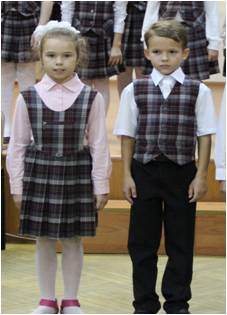 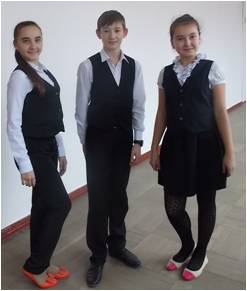 Учебно-методические комплексы, по которым работает начальная школа (по классам) 1-4 классы"Школа России"Зачисление в образовательную организациюЗачисление в МБОУ СОШ № 6 производится в соответствии с    Положением о порядке приема обучающихсяРейтинговая оценка образовательная организации (по итогам последнего полугодия)47 б. - 47 местоСхема проезда Проезд: трамваи 6,7,12,22 до остановки «ул. Бургасская»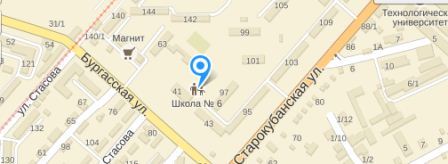 Наличие учреждений дополнительного образования для детейДетская школа искусств № 7Детская школа искусств № 7Наличие спортивных школ (секций, клубов)Секции «Легкая атлетика», «Баскетбол», «Настольный теннис», «Аэробика для малышей», «Футбол»Секции «Легкая атлетика», «Баскетбол», «Настольный теннис», «Аэробика для малышей», «Футбол»Наличие спортивных площадок по месту жительстваИюль, август(вечерняя смена)Июль, август(вечерняя смена)Наличие дошкольных образовательных учрежденийДОУ № 31; № 121; № 124; № 112ДОУ № 31; № 121; № 124; № 112Наличие досуговых учрежденийКинотеатр «Болгария», парк «Солнечный остров»Кинотеатр «Болгария», парк «Солнечный остров»Направление/НаименованиепоказателяЕдиница измеренияЗначения    на 2014/2015учебный годЗначенияна 2015/2016учебный годЗначения    на 2016/2017учебный годЧисло обучающихся, из них:человек729807сирот%1,40,99опекаемых%1,81,3Обучающихся на домучеловек42Состоят на учете в ОПДНчеловек33На школьном профилактическом учетечеловек53На учете в группе рискачеловек22Неполных семей/ в них детейКол-во/ человек152/158171/181Многодетных семей/ в них детейКол-во/ человек35/6038/119Малообеспеченных семей (имеющих статус)/ в них детейКол-во/человек23/3022/40Неблагополучных семей/ в них детейКол-во/ человек1/11/3Направление/НаименованиепоказателяЕдиница измеренияЗначения    на 2014/2015учебный годЗначенияна 2015/2016учебный годЗначения    на2016/2017учебный годДоля детей, имеющих отклонения в здоровье (с понижением остроты зрения, с дефектом речи, со сколиозом, с нарушением осанки) при  поступлении в 1й класс.%12%12%Долей детей с отклонениями в здоровье в возрасте 15 л.%30%30%Направление/НаименованиепоказателяЕдиница измеренияЗначения    на 2014/2015учебный годЗначенияна 2015/2016учебный годЗначения    на 2016/2017учебный год1-ые классыКол-во кл./ число обуч-ся3/864/1062-ые классыКол-во кл./ число обуч-ся3/823/823-тьи классыКол-во кл./ число обуч-ся4/1093/864-ые классыКол-во кл./ число обуч-ся4/1024/1135-ые классыКол-во кл./ число обуч-ся3/894/996-ые классыКол-во кл./ число обуч-ся2/603/937-ые классыКол-во кл./ число обуч-ся2/622/648-ые классыКол-во кл./ число обуч-ся2/582/609-ые классыКол-во кл./ число обуч-ся2/392/5910-ые классыКол-во кл./ число обуч-ся1/281/1911-ые классыКол-во кл./ число обуч-ся1/151/26Всего:Кол-во кл./ число обуч-ся27/73229/807(+1 сем.об.)Средняя наполняемость классовЧеловек27,127,8Направление/НаименованиепоказателяЕдиница измеренияЗначения    на 2014/2015учебный годЗначенияна 2015/2016учебный годЗначения    на 2016/2017учебный годКол-во классов и их специфика3«А»; 5«А» классы казачьей направленности4 «А»; 6«А» классы казачьей направленностипедсоветКем и когда утвержденРешение педагогического совета от 29.08.2005 года (протокол № 1)общее собрание трудового коллективаКем и когда утвержденРешение общего собрания трудового коллектива от 05.09.2005 годауправляющий советКем и когда утвержденРешение общего собрания трудового коллектива от 13.11.2007 годаобщешкольный родительский комитетКем и когда утвержденРешение общешкольного родительского собрания от 30.09.2005 годаНаправление/НаименованиепоказателяЕдиница измеренияЗначения    на 2014/2015учебный годЗначенияна 2015/2016учебный годЗначения    на 2016/2017учебный годВсего педагогических работниковЧеловек3741в том числе учителейЧеловек3437Квалификация педагогов:Квалификация педагогов:Квалификация педагогов:Квалификация педагогов:Квалификация педагогов:высшая квалификационная категория% 23% 20%первая квалификационная категория%17%16%соответствие% 14% 13%Стаж работы по специальности:Стаж работы по специальности:Стаж работы по специальности:Стаж работы по специальности:Стаж работы по специальности:до 3-х летЧеловек10143-5 летЧеловек235-10 летЧеловек3310-15 летЧеловек2115-20 летЧеловек21свыше 20 летЧеловек1515Имеют звания и награды:Имеют звания и награды:Имеют звания и награды:Имеют звания и награды:Имеют звания и награды:Отличник просвещенияЧеловек11Грамота министерства образования и науки РФЧеловек22Почетный работник общего образования РФЧеловек33Являются победителями(призерами)конкурсов:Являются победителями(призерами)конкурсов:Являются победителями(призерами)конкурсов:Являются победителями(призерами)конкурсов:Являются победителями(призерами)конкурсов:Лучших учителей (ПНПО)Человек- -Конкурс «Учитель года»:Муниципальный тур Человек11Краевой турЧеловек--«Мой лучший урок» РФЧеловек-1«Учительские весны»Человек-Обеспеченность образовательного процесса учителями %100%100%Использование ИТК:Использование ИТК:Использование ИТК:Использование ИТК:Использование ИТК:владеют ИКТЧеловек3741используют ИКТ в образовательном процессеЧеловек3741используют интерактивную доску в образовательном процессеЧеловек3034Количество компьютеров для осуществления образовательного процессаКол-во 61 61Количество мультимедийных проекторовКол-во 29 29Количество интерактивных досокКол-во 20 20Направление/НаименованиепоказателяЕдиница измеренияЗначения    на 2014/2015учебный годЗначенияна 2015/2016учебный годЗначения    на 2016/2017учебный годпродолжительность урокаминут40 минут40 минутпродолжительность учебной неделидней1-4 классы – 5 дней5-11 классы – 6 дней1-4 классы – 5 дней5-11 классы – 6 днейПеречень классов, обучающихся в 1-ю смену Перечень1, 4, 5-11 классы1, 4, 5-11 классыПеречень классов, обучающихся в 2-ю сменуПеречень2-3 классы 2-3 классы Каникулы:Каникулы:Каникулы:Каникулы:Каникулы:осенниеДата начало/дата окончание01.11.15 - 08.11.15зимниеДата начало/дата окончание27.12.15 -10.01.16весенниеДата начало/дата окончание23.03.16 -30.03.16летниеДата начало/дата окончание26.05.16 – 31.08.16№Наименование показателяЗначения на 2014-2015 учебный годЗначения на 2015-2016 учебный годЗначения на 201 6-2017 учебный год1.Образовательная деятельностьОбразовательная деятельностьОбразовательная деятельностьОбразовательная деятельность1.1Общая численность учащихся729 человек8071.2Численность учащихся по образовательной программе начального общего образования375 человек3871.3Численность учащихся  по образовательной программе основного общего образования312 человек3751.4Численность учащихся по образовательной  программе среднего общего образования42 человека451.5Численность/удельный вес численности учащихся, успевающих на "4" и "5" по результатам промежуточной аттестации, в общей численности учащихся284 человека/45,2% 1.6Средний балл государственной итоговой аттестации выпускников 9 класса по русскому языку28,4 баллов 1.7Средний балл государственной итоговой аттестации выпускников 9 класса по математике18,7 баллов 1.8Средний балл единого государственного экзамена выпускников 11 класса по русскому языку71,2 баллов 1.9Средний балл единого государственного  экзамена выпускников 11 класса по математике48,3 балл 1.10Численность/удедьный вес численности выпускников 9 класса, получивших неудовлетворительные результаты на государственной итоговой аттестации по русскому языку, в общей численности выпускников 9 класса3/7% 1.11Численность/удельный вес численности выпускников 9 класса, получивших неудовлетворительные результаты на государственной итоговой аттестации по математике, в общей численности выпускников 9 класса1/2,3%1.12Численность/удельный вес численности выпускников 11 класса, получивших результаты ниже установленного минимального количества баллов единого государственного экзамена по русскому языку, в общей численности выпускников 11 класса- 1.13Численность /удельный вес численности выпускников 11 класса, получивших результаты ниже  установленного минимального количества баллов единого государственнного экзамена по математике, в общей численности выпускников 11 класса 1/7,6% 1.14Численность/удельный вес численности выпускников 9 класса, не получивших аттестаты об основном общем образовании, в общей численности выпускников 9 класса1/0,2% 1.15Численность /удельный вес численности выпускников 11 класса, не получивших аттестаты о среднем общем образовании, в общей численности выпускников 11 класса- 1.16Численность/удельный вес численности выпускников 9 класса, получивших аттестаты об основном общем образовании с отличием, в общей численности выпускников 9 класса 3 человека/7,1% 1.17Численность/удельный вес численности выпускников 11 класса, получивших аттестаты о среднем общем образовании с отличием, в общей численности выпускников 11 класса2 человека/ 15,4% 1.18Численность/удельный вес численности учащихся, принявших участие в различных олимпиадах, смотрах, конкурсах, в общей численности учащихся354 человека/48,5% 1.19Численность/удельный вес численности учащихся - победителей и призёров олимпиад, смотров, конкурсов, в общей численности учащихся, в том числе:41 человек-/5,6% 1.19.1Регионального уровня7 человек/0,9% 1.19.2Федерального уровня2 человек/0,2% 1.19.3Международного уровня17 человек/2,3% 1.20Численность/удельный вес численности учащихся, получивших образование  с углублённым  изучением отдельных учебных предметов, в общей численности учащихся- 1.21Численность/удельный вес численности учащихся, получающих образование в рамках профильного обучения, в общей численности учащихся- 1.22Численность/удельный вес численности учащихся с применением дистанционных образовательных технологий, электронного обучения, в общей численности учащихся1 человек /0,1 % 1.23Численность/удельный вес численности учащихся в рамках сетевой формы реализации образовательных программ, в общей численности учащихся12человека/1,6% 2.Ифраструктура 2.1Количество компьютеров в расчёте на одного учащегося0,12 единиц 2.2Количество экземпляров учебной и учебно-методической литературы из общего количества единиц хранения библиотечного фонда, состоящих на учёте, в расчёте на одного учащегося12единиц 2.3Наличие в образовательной организации системы электронного документооборотада 2.4Наличие  читального зала библиотеки, в том числеда 2.4.1С обеспечением возможности работы на стационарных компьютерах или использование переносных компьютеровда 2.4.2С медиатекойда 2.4.3Оснащенного средствами сканирования и распознавания текстовда 2.4.4С выходом в Интернет с компьютеров, расположенных в помещении библиотекида 2.4.5С контролируемой распечаткой бумажных материаловда 2.5Численность/удельный вес численности учащихся, которым обеспечена возможность пользоваться широкополосным Интернетом (не менее 2 Мб/с), в общей численности учащихся142 человек/20% 2.6Общая площадь помещений, в которых осуществляется образовательная деятельность, в расчёте на одного учащегося2,36 кв.мНаименование показателяЕдиница измеренияЗначения на 2014/2015 учебный годЗначения на 2015/2016 учебный годЗначения на 2016/2017 учебный годКоличество кружков, клубов, спортивных секций (дополнительное образование)Кол-во3236Число учащихся школы, охваченных  дополнительным образованием, в том числеКол-во682751в ОУКол-во480540в системе культуры и спортаКол-во113211Охват учащихся дополнительным образованием (в % от общей численности)%87%93% №Содержание деятельностиСрокиОтветственный1      Оборудование рабочих мест педагогического, административного, учебно-вспомогательного персонала школы в соответствии с современными требованиямиПо мере необходимости до 2020 годаДиректор  2     Обеспечение качественного доступа в сеть Интернет2015 - 2020Директор3      Развитие сайта школы как источника информации для всех участников образовательного процесса (соответствие требованиям законодательства, создание электронной библиотеки методических ресурсов, создание банка одаренных детей, регулярное информирование о мероприятиях и их итогах и т.д.)2015 - 2020Ответственный за работу с сайтом4      Качественное и своевременное ведение электронного журнала и электронных дневников.2015-2020Директор, заместитель директора по УВР, учителя-предметники, классные руководители5      Развитие библиотеки как информационно-методического центра (пополнение книгами на бумажных и электронных носителях, оборудование современной техникой и т.д.)2015 - 2020Зав.библиотекой, директор6  Дальнейшее развитие школьной газеты и создание её электронной версии 2015 - 2020Заместитель директора по ВР7     Развитие блогов, сайтов учителей, сайтов классов, организация сетевого взаимодействия учителей2015 - 2020Заместители директора по УВР и УМР8    Организация мониторингов, отражающих результаты образовательного процесса2015 - 2020Заместители директора по УВР и УМР№п/пСодержание деятельностиСрокиОтветственные1Организация постоянно действующего семинара по проблеме: «ФГОС нового поколения: методическая культура педагога»2015-2016Директор, заместитель директора по УМР2Организация системы наставничества. Помощь молодым специалистам2015-2020Директор, заместитель директора по УМР3Конструирование и проектирование образовательного процесса в рамках системно-деятельностного подхода2015-2017Директор, заместители директора по УВР, УМР4Презентация педагогического опыта через печатные и информационно-коммуникационные издания различных уровней2015-2020Заместительдиректорапо УМР5Организация работы творческих групп педагогов по проблемам:- разработка рабочих программ по новым ФГОС;- апробация новых УМК;-учебно-методический комплекс кабинета и его роль в совершенствовании учебно-воспитательного процесса;- диагностика в учебной и воспитательной деятельности2015 - 2020Заместители директора по УВР, УМР, ВР6Совершенствование системы стимулирования инновационной деятельности педагогов2015-2020Директор7Педагогический совет «Образовательная система школы: достижения и перспективы»2016Заместители директора по УВР, УМР, ВР№п/пСодержание деятельностиСрокиОтветственные1Диагностика состояния здоровья:- комплексная оценка состояния здоровья и физического развития с определением функциональных резервных возможностей организма:- заполнение карт здоровья классных коллективов;- комплектование физкультурных группВ течение всего периодамед.работник2Создание и корректировка компьютерного банка данных информации о состоянии здоровья обучающихсяВ течение всего периодаучитель информатики, классные руководители3Осуществление работы по здоровьесбережению детей через следующие формы организации физического воспитания:-  организация работы спортивных секций;- физкультурные минутки и паузы на уроках;-подвижные перемены с музыкальным сопровождением;- общешкольные спортивные мероприятия;- Дни здоровья и спорта.В течение всего периодазаместитель директора по ВР4Создание системы информированности родителей о результатах анализа состояния здоровья учащихся2015 г.мед.работник5Мониторинговые исследования «Здоровье обучающихся», в том числе по нормализации учебной нагрузки учащихся, дозирование домашних заданий; создание комфортной образовательной средыежегоднозаместитель директора по ВР, УВР6Внедрение оптимальных здоровьесберегающих педагогических технологий, способствующих повышению качества обучения, созданию благоприятной психологической атмосферы в образовательном процессе, сохранению и укреплению психического и физического здоровья обучающихся и педагоговВ течение всего периодазаместитель директора по УМР7Привлечение родителей к общешкольным оздоровительным мероприятиямЕжегоднозаместитель директора по ВР, классные руководители8Выполнение норм СанПиН в процессе организации УВП:- при составлении школьного расписания;- здоровьесберегающий подход к организации урока и переменыВ течение всего периодазаместитель директора поУВР9Обеспечение полноценного горячего питания детейВ течение всего периодадиректор,мед.работник10Своевременное выявление и усиление адресности психологической помощи детям, имеющим поведенческие отклонения2015-2020психолог11Разработка тематики лектория для родителей по проблемам сохранения здоровья детей2015заместитель директора по ВР12Диспансеризация учащихся. Контроль состояния здоровья на основании результата диспансеризации в течение учебного годаВ течение всего периодамед.работник13Организация  мероприятий, направленных на борьбу с вредными привычками детей и молодежи, профилактику наркомании и алкоголизмаВ течение всего периодазаместитель директора по ВР, мед.работник, социальный педагог, учителя физ.культуры14Организация занятий «Группы здоровья» для учителей 2015- 2020учителя физической культуры№Содержание деятельностиСрокиОтветственные1Разработка Программ внеурочной  деятельности на основной ступени обучения (5-9 классы) в соответствии с ФГОС.Август 2015Заместитель директора по ВР2Развитие дополнительного образования (внеурочной деятельности) по следующим направлениям: спортивно-оздоровительное, духовно-нравственное, социальное, общеинтеллектуальное, общекультурное2015-2020Заместитель директора по ВР3Анализ социального заказа. Анкетирование родителей Ежегоднов маеЗаместитель директора по ВР4Привлечение обучающихся к занятиям в кружках и секцияхЕжегодноЗаместитель директора по ВР, педагоги5 Развитие  мотивации обучающихся к участию в школьных, муниципальных,  краевых,  всероссийских    программахЕжегодноЗаместитель директора по ВР, педагоги6Мониторинг занятости обучающихся в системе дополнительного образования (внеурочной деятельности).Мониторинг  востребованности кружков и секций на базе школы.ЕжегодноЗаместитель директора по ВР7Улучшение материально-технического оснащения системы дополнительного образования детей2015-2020Директор8Расширение социального партнерства с учреждениями дополнительного образования2015-2020Заместитель директора по ВР9Проведение  проектно-ориентированного семинара для  учителей-предметников, классных  руководителей, педагогов  дополнительного образования,  реализующих  программы  дополнительного образования (внеурочной деятельности)2017Заместители директора по ВР, УМР10Презентация педагогического опыта по   дополнительному образованию (внеурочной деятельности)  для педагогического сообщества на разных уровнях 2015-2020Заместитель директора по ВР11Организация сетевого взаимодействия с учреждениями дополнительного образования2015-2016Заместитель директора по ВР, педагоги -освоение знаний, умений и навыков, определённых ФГОС-освоение на расширенном и углублённом уровнях ряда предметов;-усвоение универсальных способов познания, овладение средствами мыслительной деятельности, дающих возможность заниматься активным интеллектуальным творчеством;-формирование целостного видения мира, гуманистического сознанияБАЗОВОЕ ОБРАЗОВАНИЕ (обязательно для всех, определяется государственным стандартом образования)ОБУЧАЮЩИЕСЯ по ступеням обученияВАРИАТИВНОЕ ОБРАЗОВАНИЕ(формируется школой)-освоение ряда предметов, элективных курсов, факультативов-развитие навыков самообразования, осознанного самоопределения;-развитие навыков корректной полемики, умений логично, аргументированно излагать свои мысли, ориентироваться в информационной среде;-повышение интереса к приобретению знаний;-формирование индивидуальной образовательной траекторииДОПОЛНИТЕЛЬНОЕ ОБРАЗОВАНИЕ(определяется на основе образовательного маркетинга школьного пространства и социума)ДОПОЛНИТЕЛЬНОЕ ОБРАЗОВАНИЕ(определяется на основе образовательного маркетинга школьного пространства и социума)ДОПОЛНИТЕЛЬНОЕ ОБРАЗОВАНИЕ(определяется на основе образовательного маркетинга школьного пространства и социума)Цели:воспитание патриотизма и гражданственности;развитие духовной культуры и нравственности личности, приобщение к общечеловеческим ценностям;повышение эрудиции, расширение кругозора;оптимальное раскрытие творческого потенциала каждого обучающегося;формирование здорового образа жизни, общефизическое развитие;профессиональное самоопределениеДО – средство социальной защиты, помогает сформировать стартовые возможности на рынке труда и профессионального образованияЦели:воспитание патриотизма и гражданственности;развитие духовной культуры и нравственности личности, приобщение к общечеловеческим ценностям;повышение эрудиции, расширение кругозора;оптимальное раскрытие творческого потенциала каждого обучающегося;формирование здорового образа жизни, общефизическое развитие;профессиональное самоопределениеДО – средство социальной защиты, помогает сформировать стартовые возможности на рынке труда и профессионального образованияЦели:воспитание патриотизма и гражданственности;развитие духовной культуры и нравственности личности, приобщение к общечеловеческим ценностям;повышение эрудиции, расширение кругозора;оптимальное раскрытие творческого потенциала каждого обучающегося;формирование здорового образа жизни, общефизическое развитие;профессиональное самоопределениеДО – средство социальной защиты, помогает сформировать стартовые возможности на рынке труда и профессионального образованияЦели:воспитание патриотизма и гражданственности;развитие духовной культуры и нравственности личности, приобщение к общечеловеческим ценностям;повышение эрудиции, расширение кругозора;оптимальное раскрытие творческого потенциала каждого обучающегося;формирование здорового образа жизни, общефизическое развитие;профессиональное самоопределениеДО – средство социальной защиты, помогает сформировать стартовые возможности на рынке труда и профессионального образованияЦели:воспитание патриотизма и гражданственности;развитие духовной культуры и нравственности личности, приобщение к общечеловеческим ценностям;повышение эрудиции, расширение кругозора;оптимальное раскрытие творческого потенциала каждого обучающегося;формирование здорового образа жизни, общефизическое развитие;профессиональное самоопределениеДО – средство социальной защиты, помогает сформировать стартовые возможности на рынке труда и профессионального образованияУрочнаяВнеурочнаяВнекласснаяВнешкольнаяЦели:Цели:Цели:Цели:Достижение обязательного минимума:-общего уровня образования (по всем общеобразовательным предметам и предметам развивающего цикла)-повышенного уровня (профильные предметы)-расширение знаний по разным предметам и курсам;-повышение уровня внеурочной деятельностиНаправлена на общее развитие  учеников МБОУ СОШ №6, повышение эрудиции и расширение кругозораНаправлена на общее развитие  учеников МБОУ СОШ №6, повышение эрудиции и расширение кругозораВсе виды учебных занятий:-урок-лекция-семинар-зачёт-учебная экскурсия-диспуты и т.д.Олимпиады.НПК.Интеллектуальный марафон.Факультативы.Предметные кружки.Индивидуальные консультации.Работа по индивидуальным учебным планам с неспособными учащимися.Лекции с привлечением специалистов по различным проблемамСпектакли,концерты,праздники,викторины,тематический выпуск стенгазет, конкурсы-Участие в межшкольных программах-Использование ИКТ для взаимодействия с другими ОО-Посещение выставок, театров, музеев и т.д.УровниобразованияФормы и методы обученияНачальная школаРазвивающее обучение, проектная деятельностьСредняя школаРазвивающее обучение, уровневая дифференциация, обучающие и контролирующие тесты, уроки-экскурсии, проектная деятельностьСтаршая школаЛекционно-семинарская система, парная, групповая работа, дидактические игры, проектная деятельность, индивидуальная работа в условиях классно-урочной системы. Технологии: «Обучение в сотрудничестве», «Дебаты», «Мозговой штурм» и т.д.Проблема индивидуализации, дифференциации обучения предполагает разработку специфического содержания и особой технологии обучения, обеспечивающих эффективность работы как со слабыми, так и с сильными (способными) обучающимисяПроблема индивидуализации, дифференциации обучения предполагает разработку специфического содержания и особой технологии обучения, обеспечивающих эффективность работы как со слабыми, так и с сильными (способными) обучающимися